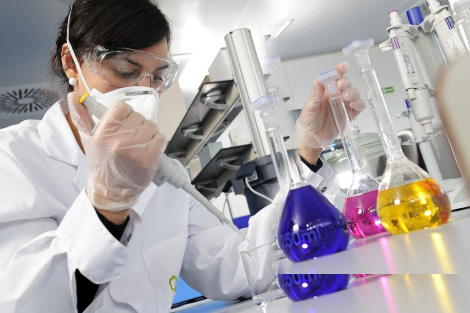 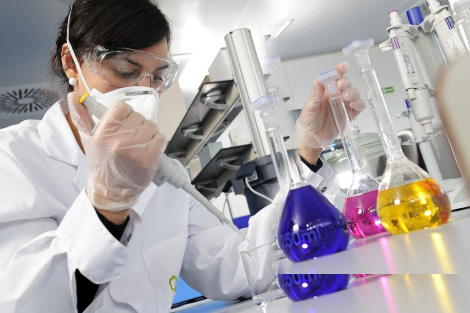 Con base en el Acuerdo 30/12/2014 por el que se emiten las Reglas de Operación del Programa Nacional de Becas, publicado en el Diario Oficial de la Federación el 30 de diciembre de 2014, el Comité Técnico del Programa Nacional de Becas para la Educación Superior Manutención en el Estado de Jalisco y la Subsecretaría de Educación Superior (SES) de la Secretaría de Educación Pública (SEP), a través de la Coordinación Nacional de Becas de Educación Superior (CNBES)   C O N V O C A N  a los estudiantes de Licenciatura y Técnico Superior Universitario (TSU) que hayan ingresado o se encuentren realizando estudios en Instituciones Públicas de Educación Superior (IPES) en el Estado de Jalisco para que obtengan una beca de Manutención. El Programa Nacional de Becas en su modalidad de MANUTENCIÓN está integrado con aportaciones del Gobierno Federal y del Gobierno del Estado de Jalisco. Tiene el objetivo de contribuir a asegurar mayor cobertura, inclusión y equidad educativa para la construcción de una sociedad más justa, mediante el otorgamiento de becas en IPES que permitan consolidar un México con educación de calidad. Para obtener dicha beca, los(as) solicitantes de las IPES en el Estado de Jalisco se someterán a las siguientes: B A S E SREQUISITOS Ser mexicano.Estar inscrito en una IPES de Jalisco para continuar o iniciar estudios de nivel superior.Provenir de un hogar cuyo ingreso sea igual o menor a cuatro salarios mínimos per cápita mensuales, según la zona geográfica en que se encuentre el domicilio de residencia permanente del solicitante. Ser alumno regular (no adeudar asignaturas de ciclos escolares anteriores y cursar las materias de acuerdo con el plan de estudios que corresponda), quedando exentos de este requisito los siguientes casos:Alumnos inscritos en el Registro Nacional de Víctimas.Los alumnos de licenciatura inscritos en el primer y segundo año de su plan de estudios.Los alumnos de TSU inscritos en el primer año de su plan de estudios.Los alumnos de licenciatura a partir del quinto semestre y los alumnos de TSU a partir  del cuarto cuatrimestre deberán demostrar haber alcanzado un promedio general mínimo de calificación de 8.0 (ocho) o su equivalente en una escala de 0 (cero) a 10 (diez).Los alumnos  que requieran solicitar la beca complementaria “Apoya tu Transporte” deben:Ser beneficiarios del programa PROSPERA, Programa de Inclusión Social, y/oTener un gasto mensual por concepto de transporte para trasladarse a su IPES por un monto igual o mayor a $500.00 (quinientos pesos 00/00 M.N.).Postularse como aspirante a través del registro de su solicitud de beca en el Sistema Único de Beneficiarios de Educación Superior (SUBES), en la página electrónica  www.subes.sep.gob.mx; y en el Sistema Estatal de Jalisco en la página electrónica sicyt.jalisco.gob.mx (de acuerdo al calendario publicado en la página Estatal)Para el registro en el SUBES y en el Sistema Estatal deberán contar con:Clave Única de Registro de Población (CURP) actualizada, la cual deberá verificarse en la página electrónica www.renapo.gob.mxCuenta personal activa de correo electrónicoFicha escolar actualizada por parte de su IPES y activada por el propio estudiante desde su cuenta en el SUBESDOCUMENTOSLos estudiantes deberán entregar la documentación en la IPES en que estén inscritos, conforme a los periodos especificados en la presente convocatoria y, anexar al Sistema Estatal los documentos solicitados, conforme a lo especificado en la sección de Procedimiento en su punto 3.Acuse generado por el SUBES del registro de la solicitud de beca de Manutención, debidamente firmadoEn los casos que aplique, acuse generado por el SUBES del registro de la solicitud de beca complementaria “Apoya tu Transporte”, debidamente firmadoConstancia original de ingresos económicos mensuales por cada integrante que aporte al gasto del hogar, de  máximo 3 meses de antigüedad desde la fecha de publicación de esta convocatoria. Se consideran como válidos los siguientes comprobantes:Comprobante original de ingreso mensual expedido por la fuente de trabajo de los miembros de la familia que se encuentren laborando; y/oEn caso de recibir pago mediante cheque o efectivo, podrán presentarse copia de los recibos de un mes; y/o  Quienes no cobren mediante recibos de nómina por las características de empleo, podrán presentar una Carta original de autoridades Públicas o del Gobierno del lugar de residencia en la que se manifieste los ingresos familiares y la actividad que desempeñan.Copia de comprobantes de gastos (Ejemplo: recibo de luz, agua, teléfono) de  máximo 3 meses de antigüedad desde la fecha de publicación de esta convocatoria. Para los estudiantes que cuenten con el apoyo PROSPERA o PAL presentar constancia de la familia que contenga el folio de inscripción en el padrón de dicho programa (copia).Para las alumnas que estén embarazadas presentar constancia medica original que lo acredite.Para los alumnos que sean padres o madres presentar copia del acta de nacimiento de los hijos.Para los estudiantes que tengan alguna discapacidad presentar constancia médica original que acredite que tiene alguna discapacidad motriz, visual o auditiva.CARACTERÍSTICAS DE LA BECALa beca de Manutención consiste en un pago mensual que cubrirá un periodo de hasta doce meses considerándose de septiembre 2015 a agosto 2016. El monto de la beca  es el siguiente:Aquellos alumnos a los que les sea otorgada la beca de Manutención tendrán la posibilidad de recibir la beca complementaria “Apoya tu Transporte”, siempre y cuando lo hayan solicitado en su registro de solicitud de beca en el SUBES, sistema Estatal y cumplan con las características requeridas. La beca complementaria consiste en un pago mensual que cubrirá un periodo de hasta diez meses, considerado de septiembre a diciembre de 2015 y de enero a junio 2016, por un monto de $200.00 (doscientos pesos 00/100 M.N.) mensuales.Los recursos para la operación e implementación de esta beca corresponderán al presupuesto autorizado para cada ejercicio fiscal. Las becas otorgadas se renovarán siempre y cuando la suficiencia presupuestal lo permita y/o el alumno cumpla con los requisitos previstos en la convocatoria respectiva. El Comité Técnico de Manutención Jalisco  es la instancia responsable de realizar las transferencias de pagos correspondientes a los alumnos beneficiados con la beca, conforme a la disponibilidad presupuestal para el ejercicio fiscal 2015. Para ello, al momento de asignar la beca se definirá el proceso y los  periodos de pago mensual. . CRITERIOS DE COMPATIBILIDAD Y RESTRICCIONESNinguna persona podrá beneficiarse con más de una beca simultáneamente para el mismo fin, al amparo de las otorgadas por las dependencias de las administración pública centralizada; salvo en el caso de las becas para transporte, toda vez que se trata de un apoyo que busca cubrir los gastos del beneficiario en materia. En caso de que se detecte que una persona recibe dos becas para el mismo fin, las instituciones y/o unidades responsables de los recursos, así como el Comité de Becas respectivo, cancelarán la segunda beca otorgada, sin agravio del beneficiario. Los alumnos beneficiarios de la beca de Manutención podrán recibir la beca complementaria “Apoya tu Transporte”,  dependiendo de la disponibilidad presupuestal y sólo en caso de requerirlo conforme a los requisitos solicitados.Los solicitantes no deben haber concluido estudios de licenciatura, ni contar con título profesional de ese nivel o superior.Esta beca es compatible con la beca de Excelencia y podrá ser compatible con las becas de Capacitación, Prácticas y Servicio Social sólo si así se expresa en las convocatorias respectivas.CRITERIOS DE PRIORIZACIÓNCuando los recursos disponibles sean insuficientes para otorgar una beca a todos/as los/as aspirantes, serán seleccionados/asen función del orden de los siguientes criterios:Ingreso mensual per cápita del hogar de la persona solicitante.Alumnos cuyas familias se encuentren en el padrón de beneficiarios del Programa PROSPERA, de la Secretaría de Desarrollo Social. Residir en uno de los municipios que se encuentren incluidos en el Sistema Nacional para la Cruzada contra el Hambre; o bien, en alguno de los municipios incluidos en el Programa Nacional para la Prevención Social de la Violencia y la Delincuencia.Aspirantes provenientes de municipios rurales, indígenas de alto y muy alto índice de marginación establecidos por el Consejo Nacional de Población y/o su equivalente estatal en contextos urbanos marginados.Víctimas directas e indirectas del delito y que se encuentren en el Registro Nacional de Víctimas.Alumnas embarazadas o madres, así como alumnos que sean padres, a fin de promover la corresponsabilidad y una paternidad responsable.Aspirantes con algún tipo de discapacidad motriz, visual o auditiva.Aspirantes detectados por los programas del Gobierno Federal o de los Gobiernos Estatales que atienden a población migrante y cumplan con los requisitos para ser beneficiario.Haber sido becaria con las becas de apoyo a la educación básica de madres jóvenes y jóvenes embarazadas.Alumnas que cumplan los requisitos, con la finalidad de reducir las brechas de desigualdad de género.PROCEDIMIENTO Previo al inicio del periodo de registro de solicitudes, las IPES registrarán en el SUBES la ficha escolar de los estudiantes de su institución. Al subir la ficha escolar de los alumnos, las IPES se hacen responsables de los datos registrados en el SUBES. El trámite de la beca es gratuito y los aspirantes deberán realizarlo personalmente.Los alumnos registrarán su solicitud de beca a través del SUBES en la página electrónica www.subes.sep.gob.mx y, en el Sistema Estatal: sicyt.jalisco.gob.mx  del  de  al 0 de octubre 2015 anexando los documentos requeridos al sistema Estatal Al finalizar la solicitud de beca de manutención, el SUBES mostrará un mensaje en el que se presentará al alumno la opción de solicitar o rechazar la beca complementaria “Apoya tu Transporte”. En caso de que el alumno solicite la beca complementaria, debe llenar la solicitud adicional que presenta el SUBES. Al finalizar el registro en el SUBES el aspirante debe imprimir el acuse de la solicitud de beca de Manutención, que contiene el número de folio de la solicitud de beca. Sólo en caso de que el alumno haya solicitado la beca complementaria, debe imprimir un segundo acuse correspondiente a la solicitud de  “Apoya tu Transporte” que contiene su propio número de solicitud.Las IPES recibirán, por parte de los solicitantes, el acuse de registro de la solicitud de beca de Manutención del SUBES y la hoja 4 del sistemas Estatal, los documentos especificados en la sección de DOCUMENTOS y, en los casos que aplique, el acuse de registro de la solicitud de beca complementaria “Apoya tu Transporte” del SUBES, del  de  al 07 de octubre de 2015. Las IPES integrarán las solicitudes de beca que cumplan con los requisitos y procederán a formular una solicitud institucional al Comité Técnico de Manutención Jalisco. Las solicitudes que sean canceladas por el aspirante, no sean finalizadas y/o no cumplan con los requisitos y documentos solicitados, no serán tomadas en cuenta durante el proceso de selección.El Comité Técnico de Manutención Jalisco llevará a cabo el proceso de selección de los beneficiarios con base en los criterios de priorización y a la disponibilidad presupuestal. Previa aprobación de la CNBES, el Comité Técnico de Manutención Jalisco publicará los resultados dentro de un periodo máximo de 60 días naturales a partir de la fecha límite de registro de solicitudes.Cualquier situación no prevista en la presente convocatoria será resuelta por el Comité Técnico de Manutención Jalisco, de conformidad con la normatividad aplicable.En la publicación de resultados se especificará el procedimiento para la entrega de los apoyos. PUBLICACIÓN DE RESULTADOSEl Comité Técnico publicará   los resultados  de las becas asignadas el 09  de noviembre  de 2015 en la página electrónica sicyt.jalisco.gob.mx y posteriormente se publicarán en cada IPES mediante listados impresos.En la publicación de resultados se especificará claramente la asignación de becas de la siguiente forma:Alumnos a los que se otorga únicamente la beca de Manutención.Alumnos a los que se otorga la beca de Manutención y la beca complementaria “Apoya tu Transporte”. DERECHOS Y OBLIGACIONES DE LOS BECARIOSLos becarios adquieren los derechos y las obligaciones especificados en el Acuerdo número 30/12/14 por el que se emiten las Reglas de Operación del Programa Nacional de Becas, publicado en el Diario Oficial de la Federación el 30 de diciembre de 2014 en el numeral 3.5, el cual puede consultarse en la página de la CNBES www.cnbes.sep.gob.mx en su sección BECARIOS, opción Derechos, obligaciones, suspensiones y cancelaciones (www.cnbes.sep.gob.mx/?q=node/72).CALENDARIO GENERALPara aclarar dudas comunícate a: sicyt.jalisco.gob.mxSecretaria de Innovación Ciencia y TecnologíaDirección General AdministrativaCalle Faro no. 2350, Colonia Verde Valle C.P. 44550.Teléfonos: 15432813, 15432816 y 15432819Guadalajara, Jalisco.Guadalajara, Jalisco, a 14 de agosto de 2015.AtentamenteMtro. Jaime Reyes RoblesSecretario de Innovación Ciencia y TecnologíaPresidente del Comité Técnico EstatalEste programa es  financiado con recursos corrientes de la Federación y del Estado de JaliscoEste programa es público, ajeno a cualquier partido político. Queda prohibido el uso para fines distintos a los establecidos en el programa.PERIODOMONTO MENSUALPrimer año del plan de estudios$750.00Segundo año del plan de estudios$830.00Tercer año del plan de estudios$920.00Cuarto año del plan de estudios$1,000.00Quinto año del plan de estudios (para programas con esta duración)$1,000.00ACTIVIDAD FECHAS Publicación de Convocatoria  de de 2015Registro de la solicitud en la página www.subes.sep.gob.mx y sicyt.jalisco.gob.mxDelde  al 0de octubre de 2015Recepción de documentos en la IPESDel  de  al 07 de octubre de 2015Publicación de resultados finales en la página sicyt.jalisco.gob.mx09 de noviembre  de 2015